Ф5-ПД-33-21                                                   «УТВЕРЖДАЮ»                                                                                          Проректор                                                                                          по учебно-методической работе                                       ____________Игнашова Л.В.                                                            (подпись)		                   «____»____________2022 г.МЕТОДИЧЕСКИЕ УКАЗАНИЯ К ПРАКТИЧЕСКИМ ЗАНЯТИЯМпо дисциплине «Педагогика»для  ОП 6В01702 –«Русский язык и литература»Шымкент, 2022 г.Методические указания к  практическим занятиям по дисциплине «Педагогика» - Шымкент, Центрально-Азиатский Инновационный Университет, 2022г. - 26с.       Составитель: к.п.н., ст. преподаватель Сыдыкова З.Е.Методические указания используются для организации и проведения практических занятий по дисциплине «Теория и методика воспитательной работы». Содержат темы, цели, планы практических занятий, краткие теоретические сведения, задания для выполнения, контрольные вопросы, домашние задания и рекомендуемую литературу. Методические указания составлены в соответствии с требованиями учебного плана и программы дисциплины, содержат все сведения, необходимые для проведения практических занятий по дисциплине.Методические указания выполнены для обучающихся ОП 6В01702 –«Русский язык и литература»Методические указания обсуждены на заседании кафедры педагогики и образовательных технологийЗав. кафедрой _________________ Ысқақ Б.                                                                    (подпись)Методические указания рассмотрены и одобрены на заседании Методической комиссии Международного гаманитарно-технического  института.Протокол № 7  от  23.06.2022г.Председатель комиссии _______________ Дуйсенов Н.Ж.                                                                                 (подпись)Методические указания рассмотрены и утверждены на заседании Учебно-методического совета университета.Протокол № ___ от  «     » ___________________ 2022 г.Секретарь УМС_________________ Елибаева Р.Д.                                                   (подпись)СодержаниеКраткая организационно-методическая характеристика Цели и задачи  практических занятий: – помочь студентам систематизировать, закрепить и углубить знания теоретического характера; – научить студентов приемам решения практических задач, способствовать овладению навыками и умениями выполнения расчетов, графических и других видов заданий; – научить их работать с информацией, книгой, служебной документацией и схемами, пользоваться справочной и научной литературой; – формировать умение учиться самостоятельно, т.е. овладевать методами, способами и приемами самообучения, саморазвития и самоконтроля. Содержание практических работ составляют: – изучение нормативных документов и справочных материалов, анализ производственной документации, выполнение заданий с их использованием; – анализ служебно-производственных ситуаций, решение конкретных служебных, производственных, экономических, педагогических и других заданий, принятие управленческих решений; – решение задач разного рода, расчет и анализ различных показателей, составление и анализ формул, уравнений, реакций, обработка результатов многократных измерений; – ознакомление с технологическим процессом, разработка техно-логической документации и др. Приобретаемые знания, умения и навыки  (компетенции)- - определяет перспективы развития детских и молодежных организаций и их влияния на неформальные объединения и группы; умеет сочетать свои способности и интересы с потребностями общества; анализирует актуальные проблемы для личности в гражданском и нравственном отношении на основе формирования мировоззренческого взгляда и сохранения национальных ценностей и толерантности; оказывать педагогическую поддержку личностям  с особыми образовательными потребностями по формированию целей и программ;относиться уважительно к обычаям и культуре других народов мираПрактическое занятие № 1Тема: История педагогики: настоящее, будущееФорма проведения занятия: ДискуссияЦель и задачи занятия: закрепить	знания путем активного повторения материала лекций, конкретизировать материалов и его транспозиции на определенные задания;План проведения занятия: Предмет, задачи и методы истории педагогики как науки и учебной дисциплины. Вопросы методологии историко-педагогических исследованийКраткие теоретические сведения:Принцип историзма как важнейшее методологическое условие историко- педагогического исследования. Цивилизационный подход к истории педагогики. Сравнительное изучение педагогических процессов разных эпох и их соответствие с разделами мировой истории. Казахстанская педагогика и школа как важная составляющая общемировых процессов в воспитании и образовании.Задания для выполнения:Составьте глоссарийКонтрольные вопросы:Возникновение воспитания. Факторы возникновения и развития первых учебных заведений. Домашнее задание: Дайте сравнительный анализ педагогических процессов разных эпох и их разделами мировой историиСписок рекомендуемой литературы       Основная литература1. Дуйсенбаев, А. Педагогика Учебник/ А. Дуйсенбаев.- Астана: Фолиант, 2018.- 264 б.- 2. Алкожаева, Н.С.Педагогика . Учебное пособие..- Алматы: 2020.3. Есекешова, М. 	Педагогика высшей школы [Текст] / М. Есекешова; Сагалиева Ж.- Астана: Фолиант, 2018.4.Zhampeheisova K.K. Pedagogy. Педагогика: Учебник. Алматы. 2016ж.5. Бабаев, С.Б. Общая педагогика [Текст]: Учебник / С.Б. Бабаев, Ж.К. Оналбек.- Алматы: Нур-пресс, 2013.- 228б.  Дополнительная педагогика   1.Специальная педагогика. З.Е. Сыдыкова Ж. Қурманбекова.Учебное пособие. Шымкент 2019  2.Zhampeheisova K.K. Pedagogy. Педагогика: Учебник. Алматы. 2016-390с3. Теория и методика воспитательной работы. З.Е.Сыдыкова. Учебное пособие. Шымкент. 2021г.Жарикбаев	К.Б.	Антология	педагогической	мысли	Казахстана.- А.,1995.5.Педагогика. Курс лекций. Алматы: «Нурлы Элем», 2003 г  6.Хмель Н.Д. Теория и технология реализации целостного воспитательного процесса.   Учебное пособие. (В помощь преподавателям, аспирантам, магистрантам, студентам). Алматы, 2002.      Мультимедийное обеспечение и электронные ресурсы 1.МОК: Педагогика - http://cdo.keu.kz/blocks/mook/index.php?lang=ru 2.МОК: Обучение педагогике- http://cdo.keu.kz/blocks/mook/index.php?lang=ru 3.МОК: Основы педагогики - http://cdo.keu.kz/blocks/mook/index.php?langПрактическое занятие № 2Тема: История педагогики: настоящее, будущееФорма проведения занятия: ДискуссияЦель и задачи занятия: Пользоваться полученными знаниями: четко формулировать основные понятия (Возможна подготовка презентации).План проведения занятия:1. Развитие просвещение в России. Типы школ. Создание Академии наук, университетов и гимназии. 2. Основные направления педагогической мысли Казахстана в ХУ-ХУІІ ввКраткие теоретические сведения:Воспитание и обучение в эпоху Тюркских Каганатов. Возникновение мектебы и медресе. Развитие педагогической мысли (Абу Насыр аль Фараби, Ж.Баласагуни, М.Кашгари, А.Йассауи и др.). Воспитательное значение сочинений «Кодекс куманикус», «Мулхакат ас-сурах», «Мухабатнаме». Основные направления педагогической мысли Казахстана в ХУ-ХУІІ вв. Педагогическое размышление акынов и жырау (Асан Кайгы, Казтуған, Доспамбет, Шалкииз и др.). Вопросы воспитания и образования в трудах М.Х.Дулати и К.Косымулы. Главные изменения в школьном образовании в европейских странах. Появление новых типов школ. Развитие педагогической мысли (Ж.Ж.Руссо, И.Г.Песталоцци, И.Ф.Гербарт, Ф.В.Дистерверг и др.). Школа и педагогическая мысль США.Развитие просвещение в России. Типы школ. Создание Академии наук, университетов и гимназии. Развитие женского образования. Педагогическая образовательная система К.Д.Ушинского. Главные тенденции развития педагогической мысли в России в XУІІІ-ХІХ вв.Задания для выполнения:Контрольные вопросы:Главные изменения в школьном образовании в европейских странах. Появление новых типов школ. Развитие педагогической мысли (Ж.Ж.Руссо, И.Г.Песталоцци, И.Ф.Гербарт, Ф.В.Дистерверг и др.). Школа и педагогическая мысль США Домашнее задание: Охарактеризуйте структуру и принципы развития школы до начала ХХ векаСписок рекомендуемой литературы       Основная литература1. Дуйсенбаев, А. Педагогика Учебник/ А. Дуйсенбаев.- Астана: Фолиант, 2018.- 264 б.- 2. Алкожаева, Н.С.Педагогика . Учебное пособие..- Алматы: 2020.3. Есекешова, М. 	Педагогика высшей школы [Текст] / М. Есекешова; Сагалиева Ж.- Астана: Фолиант, 2018.4.Zhampeheisova K.K. Pedagogy. Педагогика: Учебник. Алматы. 2016ж.5. Бабаев, С.Б. Общая педагогика [Текст]: Учебник / С.Б. Бабаев, Ж.К. Оналбек.- Алматы: Нур-пресс, 2013.- 228б.  Дополнительная педагогика   1.Специальная педагогика. З.Е. Сыдыкова Ж. Қурманбекова.Учебное пособие. Шымкент 2019  2.Zhampeheisova K.K. Pedagogy. Педагогика: Учебник. Алматы. 2016-390с3. Теория и методика воспитательной работы. З.Е.Сыдыкова. Учебное пособие. Шымкент. 2021г.Жарикбаев	К.Б.	Антология	педагогической	мысли	Казахстана.- А.,1995.5.Педагогика. Курс лекций. Алматы: «Нурлы Элем», 2003 г  6.Хмель Н.Д. Теория и технология реализации целостного воспитательного процесса.   Учебное пособие. (В помощь преподавателям, аспирантам, магистрантам, студентам). Алматы, 2002.      Мультимедийное обеспечение и электронные ресурсы 1.МОК: Педагогика - http://cdo.keu.kz/blocks/mook/index.php?lang=ru 2.МОК: Обучение педагогике- http://cdo.keu.kz/blocks/mook/index.php?lang=ru 3.МОК: Основы педагогики - http://cdo.keu.kz/blocks/mook/index.php?langПрактическое занятие №3Тема: Воспитание и педагогика в древнем миреФорма проведения занятия: ДискуссияЦель и задачи занятия: закрепить	знания	 путем	активного	повторения	материала	лекций, конкретизации и расширения материала, его транспозиции на определенные задания;План проведения занятия:Сущность педагогической поддержки – формирование субъективности личности.Поддержка самопроцессов личности.Технология педагогической поддержкиКраткие теоретические сведения:Задания для выполнения:Расскажите: Реакционная политика царизма относительно просвещения народов Поволжья  и Казахстана.Контрольные вопросы:Зарубежная школа и педагогика в первой половине ХХ века. Изменение в организации и содержании школьного образования в странах Западной Европы и США и распространение нетрадиционных подходов к воспитанию и обучению. Реализация их в школьной практике: метод проектов, Виннетка-план, Говард- план, Дальтон-план, «центры интересов» Декроли, Иен-план.Современные педагогические концепции и идей в зарубежных странах. Назовите этапы технологического алгоритма педагогической поддержки?Домашнее задание: Проанализируйте и сравните особенности развития школы в Казахстане, за рубежом в новейшее время. Какие рассматривали проблемы воспитания и обучения в трудах Ч.Валиханова и А.Кунанбаева, И.АлтынсаринаСписок рекомендуемой литературы       Основная литература1. Дуйсенбаев, А. Педагогика Учебник/ А. Дуйсенбаев.- Астана: Фолиант, 2018.- 264 б.- 2. Алкожаева, Н.С.Педагогика . Учебное пособие..- Алматы: 2020.3. Есекешова, М. 	Педагогика высшей школы [Текст] / М. Есекешова; Сагалиева Ж.- Астана: Фолиант, 2018.4.Zhampeheisova K.K. Pedagogy. Педагогика: Учебник. Алматы. 2016ж.5. Бабаев, С.Б. Общая педагогика [Текст]: Учебник / С.Б. Бабаев, Ж.К. Оналбек.- Алматы: Нур-пресс, 2013.- 228б.  Дополнительная педагогика   1.Специальная педагогика. З.Е. Сыдыкова Ж. Қурманбекова.Учебное пособие. Шымкент 2019  2.Zhampeheisova K.K. Pedagogy. Педагогика: Учебник. Алматы. 2016-390с3. Теория и методика воспитательной работы. З.Е.Сыдыкова. Учебное пособие. Шымкент. 2021г.Жарикбаев	К.Б.	Антология	педагогической	мысли	Казахстана.- А.,1995.5.Педагогика. Курс лекций. Алматы: «Нурлы Элем», 2003 г  6.Хмель Н.Д. Теория и технология реализации целостного воспитательного процесса.   Учебное пособие. (В помощь преподавателям, аспирантам, магистрантам, студентам). Алматы, 2002.      Мультимедийное обеспечение и электронные ресурсы 1.МОК: Педагогика - http://cdo.keu.kz/blocks/mook/index.php?lang=ru 2.МОК: Обучение педагогике- http://cdo.keu.kz/blocks/mook/index.php?lang=ru 3.МОК: Основы педагогики - http://cdo.keu.kz/blocks/mook/index.php?langПрактическое занятие №4Тема: Педагогические идеи Ж.БаласагуниФорма проведения занятия: ДискуссияЦель и задачи занятия: Приобретение навыков самостоятельного решения научно-практических вопросовПлан проведения занятия:.Развитие педагогической мысли Краткие теоретические сведения:Проблемы воспитания и обучения в трудах Ч.Валиханова и А.Кунанбаева. Вклад И.Алтынсарина в развитие педагогики и школы. Общественно-педагогическое движение в Казахстане в начале ХХ в.Задания для выполнения:Дайте анализ : Педагогические идеи Ж.БаласагуниКонтрольные вопросы:Развитие школы и педагогики Казахстана в ХХ в. Приоритеты и проблемы советской школьной политики.Домашнее задание: Пронанализуруйте развитие школы и педагогики Казахстана в ХХ веке. Список рекомендуемой литературы       Основная литература1. Дуйсенбаев, А. Педагогика Учебник/ А. Дуйсенбаев.- Астана: Фолиант, 2018.- 264 б.- 2. Алкожаева, Н.С.Педагогика . Учебное пособие..- Алматы: 2020.3. Есекешова, М. 	Педагогика высшей школы [Текст] / М. Есекешова; Сагалиева Ж.- Астана: Фолиант, 2018.4.Zhampeheisova K.K. Pedagogy. Педагогика: Учебник. Алматы. 2016ж.5. Бабаев, С.Б. Общая педагогика [Текст]: Учебник / С.Б. Бабаев, Ж.К. Оналбек.- Алматы: Нур-пресс, 2013.- 228б.  Дополнительная педагогика   1.Специальная педагогика. З.Е. Сыдыкова Ж. Қурманбекова.Учебное пособие. Шымкент 2019  2.Zhampeheisova K.K. Pedagogy. Педагогика: Учебник. Алматы. 2016-390с3. Теория и методика воспитательной работы. З.Е.Сыдыкова. Учебное пособие. Шымкент. 2021г.Жарикбаев	К.Б.	Антология	педагогической	мысли	Казахстана.- А.,1995.5.Педагогика. Курс лекций. Алматы: «Нурлы Элем», 2003 г  6.Хмель Н.Д. Теория и технология реализации целостного воспитательного процесса.   Учебное пособие. (В помощь преподавателям, аспирантам, магистрантам, студентам). Алматы, 2002.      Мультимедийное обеспечение и электронные ресурсы 1.МОК: Педагогика - http://cdo.keu.kz/blocks/mook/index.php?lang=ru 2.МОК: Обучение педагогике- http://cdo.keu.kz/blocks/mook/index.php?lang=ru 3.МОК: Основы педагогики - http://cdo.keu.kz/blocks/mook/index.php?langПрактическое занятие №5Тема: Развитие просвещение в РоссииФорма проведения занятия: ДискуссияЦель и задачи занятия: Пользоваться полученными знаниями и формулировать основные понятия (Возможна подготовка презентации)План проведения занятия:Развитие просвещение в России Краткие теоретические сведения:Система педагогических наук. Связь педагогики с другими науками.Диалектика взаимодействия педагогической теории и практики. Задачи педагогической науки на современном этапе развития общества. Структура педагогической науки. Понятие о методологии педагогической науки и методологической культуре педагога.Задания для выполнения:Опишите возрастные этапы развития личности школьника, природный потенциал личности.Контрольные вопросы:Педагогика в системе наук о человеке. Объект, предмет, задачи и основные категории педагогики (воспитание, обучение, образование, педагогический процесс). Междисциплинарные понятия педагогической науки (личность, деятельность, общение, развитие, формирование).Домашнее задание: Составьте глоссарий.Список рекомендуемой литературы       Основная литература1. Дуйсенбаев, А. Педагогика Учебник/ А. Дуйсенбаев.- Астана: Фолиант, 2018.- 264 б.- 2. Алкожаева, Н.С.Педагогика . Учебное пособие..- Алматы: 2020.3. Есекешова, М. 	Педагогика высшей школы [Текст] / М. Есекешова; Сагалиева Ж.- Астана: Фолиант, 2018.4.Zhampeheisova K.K. Pedagogy. Педагогика: Учебник. Алматы. 2016ж.5. Бабаев, С.Б. Общая педагогика [Текст]: Учебник / С.Б. Бабаев, Ж.К. Оналбек.- Алматы: Нур-пресс, 2013.- 228б.  Дополнительная педагогика   1.Специальная педагогика. З.Е. Сыдыкова Ж. Қурманбекова.Учебное пособие. Шымкент 2019  2.Zhampeheisova K.K. Pedagogy. Педагогика: Учебник. Алматы. 2016-390с3. Теория и методика воспитательной работы. З.Е.Сыдыкова. Учебное пособие. Шымкент. 2021г.Жарикбаев	К.Б.	Антология	педагогической	мысли	Казахстана.- А.,1995.5.Педагогика. Курс лекций. Алматы: «Нурлы Элем», 2003 г  6.Хмель Н.Д. Теория и технология реализации целостного воспитательного процесса.   Учебное пособие. (В помощь преподавателям, аспирантам, магистрантам, студентам). Алматы, 2002.      Мультимедийное обеспечение и электронные ресурсы 1.МОК: Педагогика - http://cdo.keu.kz/blocks/mook/index.php?lang=ru 2.МОК: Обучение педагогике- http://cdo.keu.kz/blocks/mook/index.php?lang=ru 3.МОК: Основы педагогики - http://cdo.keu.kz/blocks/mook/index.php?langПрактическое занятие №6Тема: Особенности образовательный системы Оренбургской школы 1850Форма проведения занятия: ДискуссияЦель и задачи занятия: Рассмотреть особенности образовательный системы Оренбургской школы 1850План проведения занятия:Открытие светских школ в Степи во второй половине XIX – начале XX веков.ознакомление с различными средствами анализа и оценки состояний изучаемого темы, справочными и другими вспомогательными информационными материалами;Краткие теоретические сведения:В 1883 году в г. Орске Оренбургской губернии открылась первая учительская школа для казахов. В открытии этой школы большая заслуга принадлежала И. Алтынсарину. Во всех уездах стали открываться сельскохозяйственные школы, нацеленные на распространение в крае знаний и ремесел. Повсеместно стали появляться русские волостные школы, женские начальные школы в Тургае, Актюбинске, Кустанае и других городах. С 1892 года для казахов стали устраиваться передвижные аульные школы. Центрами образования во второй половине XIX века были Омск, Семипалатинск, Уральск и Акмолинск.Задания для выполнения:Составьте глоссарий по темеКонтрольные вопросы:Перечислите в конце XIX – начале XX веков в учебных заведениях Омска видных представителей  казахского народаКакой  вклад внесли  в дело народного просвещения, национально-демократического движения в крае, а также научного изучения своей родины. На какую группу ценностей Вы бы стали ориентироваться при создании собственной модели воспитания? Обоснуйте свою позицию. Какому принципу познания Вы при этом будете следовать?Перечислите антропологически обоснованные позиции педагогической деятельности.Благодаря каким учѐным сформировался личностный подход к воспитанию личности?Домашнее задание: Подготовьте презентации по темеСписок рекомендуемой литературы       Основная литература1. Дуйсенбаев, А. Педагогика Учебник/ А. Дуйсенбаев.- Астана: Фолиант, 2018.- 264 б.- 2. Алкожаева, Н.С.Педагогика . Учебное пособие..- Алматы: 2020.3. Есекешова, М. 	Педагогика высшей школы [Текст] / М. Есекешова; Сагалиева Ж.- Астана: Фолиант, 2018.4.Zhampeheisova K.K. Pedagogy. Педагогика: Учебник. Алматы. 2016ж.5. Бабаев, С.Б. Общая педагогика [Текст]: Учебник / С.Б. Бабаев, Ж.К. Оналбек.- Алматы: Нур-пресс, 2013.- 228б.  Дополнительная педагогика   1.Специальная педагогика. З.Е. Сыдыкова Ж. Қурманбекова.Учебное пособие. Шымкент 2019  2.Zhampeheisova K.K. Pedagogy. Педагогика: Учебник. Алматы. 2016-390с3. Теория и методика воспитательной работы. З.Е.Сыдыкова. Учебное пособие. Шымкент. 2021г.Жарикбаев	К.Б.	Антология	педагогической	мысли	Казахстана.- А.,1995.5.Педагогика. Курс лекций. Алматы: «Нурлы Элем», 2003 г  6.Хмель Н.Д. Теория и технология реализации целостного воспитательного процесса.   Учебное пособие. (В помощь преподавателям, аспирантам, магистрантам, студентам). Алматы, 2002.      Мультимедийное обеспечение и электронные ресурсы 1.МОК: Педагогика - http://cdo.keu.kz/blocks/mook/index.php?lang=ru 2.МОК: Обучение педагогике- http://cdo.keu.kz/blocks/mook/index.php?lang=ru 3.МОК: Основы педагогики - http://cdo.keu.kz/blocks/mook/index.php?langПрактическое занятие №7Тема: Школы в странах Восточной Азии (Индия, Китай, Япония).Форма проведения занятия: ДискуссияЦель и задачи занятия: Пользоваться полученными знаниями и формулировать основные понятия (Возможна подготовка презентации)План проведения занятия:Особенности географического положения Японии, Китая и Индии как ведущих страны Зарубежной Азии.Характерные черты природно-ресурсного потенциала, населения и хозяйства Японии, Китая и Индии.Интеграционные группировки.Особенности политической системы.Краткие теоретические сведения:Азия – самый большой по площади и численности населения регион мира (около 43400000 км2 вместе с азиатской территорией России). Граница между Азией и Европой проходит на Урале (вернее, на его гребне или восточном подножие, реках Эмба, Кума, Маныч, осевом водоразделе Большого Кавказа, Каспийском, Азовском, Черном и Мраморном морях, проливах Босфор и Дарданеллы). С Африкой Азия соединена Суэцким перешейком, от Северной Америки отделена Беринговым проливом. Омывается Северным Ледовитым, Тихим и Индийским океанами, их морями, а также внутриматериковыми морями Атлантического океана. В состав региона входят также острова: Японские, Тайвань, Шри-Ланка, Филиппинские, Большие и Малые Зондские площадью более 2 млн. км2.Задания для выполнения:Глоссарий:содружество наций, урбанизация, демографический взрыв.Контрольные вопросы:Особенности географического положения Японии, Китая и Индии как ведущих страны Зарубежной Азии.Характерные черты природно-ресурсного потенциала, населения и хозяйства Японии, Китая и Индии.Домашнее задание: Расставьте страны Азии в порядке уменьшения численности их населения, ответ введите с клавиатуры, используя только буквы, под которыми стоят данные страны (без запятых).а) Китайб) Индияв) Сингапург) ЯпонияОтвет: _________Список рекомендуемой литературы       Основная литература1. Дуйсенбаев, А. Педагогика Учебник/ А. Дуйсенбаев.- Астана: Фолиант, 2018.- 264 б.- 2. Алкожаева, Н.С.Педагогика . Учебное пособие..- Алматы: 2020.3. Есекешова, М. 	Педагогика высшей школы [Текст] / М. Есекешова; Сагалиева Ж.- Астана: Фолиант, 2018.4.Zhampeheisova K.K. Pedagogy. Педагогика: Учебник. Алматы. 2016ж.5. Бабаев, С.Б. Общая педагогика [Текст]: Учебник / С.Б. Бабаев, Ж.К. Оналбек.- Алматы: Нур-пресс, 2013.- 228б.  Дополнительная педагогика   1.Специальная педагогика. З.Е. Сыдыкова Ж. Қурманбекова.Учебное пособие. Шымкент 2019  2.Zhampeheisova K.K. Pedagogy. Педагогика: Учебник. Алматы. 2016-390с3. Теория и методика воспитательной работы. З.Е.Сыдыкова. Учебное пособие. Шымкент. 2021г.Жарикбаев	К.Б.	Антология	педагогической	мысли	Казахстана.- А.,1995.5.Педагогика. Курс лекций. Алматы: «Нурлы Элем», 2003 г  6.Хмель Н.Д. Теория и технология реализации целостного воспитательного процесса.   Учебное пособие. (В помощь преподавателям, аспирантам, магистрантам, студентам). Алматы, 2002.      Мультимедийное обеспечение и электронные ресурсы 1.МОК: Педагогика - http://cdo.keu.kz/blocks/mook/index.php?lang=ru 2.МОК: Обучение педагогике- http://cdo.keu.kz/blocks/mook/index.php?lang=ru 3.МОК: Основы педагогики - http://cdo.keu.kz/blocks/mook/index.php?lang:Практическое занятие № 8Тема: Современная образовательная система КазахстанаФорма проведения занятия: ДискуссияЦель и задачи занятия:Изучить тему воспользуюсь с различными источниками информации: учебниками, справочной и научной литературой, ресурсами Интернет;План проведения занятия:дошкольное; среднее; высшее; послевузовское.

Краткие теоретические сведения:Система образования в Казахстане в 90-е годы прошлого века развивалась в условиях устаревшей методологической базы. Исследования, проведенные тогда ЮНЕСКО, показали устойчивую тенденцию к снижению качества обучения в стране. Система образования в Республике Казахстан не была ориентирована на подготовку учащихся к самостоятельной жизни и формирование у них четких планов на будущее. В результате лишь 30 % выпускников осознанно выбирали дальнейшую профессию. Отсутствие дошкольного образования негативно отразилось на подготовленности детей к обучению. С началом экономического развития страны правительство республики обратило внимание и на уровень образования. Чтобы улучшить его качество и привести в соответствие потребностям государства и международным стандартам, были начаты реформы.

Задания для выполнения:Высшее базовое обучение. Длится четыре года, по окончании студенту присваивается степень бакалавра. Высшее специальное образование. Возможно только на основе базового. После двух лет обучения выдается диплом магистра. Докторантура. По окончании трехлетнего курса присваивается степень доктора наук.

Контрольные вопросы:Какие в Казахстане существуют формы вузовского обучения:

Домашнее задание: Опишите все этапы одиннадцатилетней системы школьного образования в Казахстане  

Список рекомендуемой литературы       Основная литература1. Дуйсенбаев, А. Педагогика Учебник/ А. Дуйсенбаев.- Астана: Фолиант, 2018.- 264 б.- 2. Алкожаева, Н.С.Педагогика . Учебное пособие..- Алматы: 2020.3. Есекешова, М. 	Педагогика высшей школы [Текст] / М. Есекешова; Сагалиева Ж.- Астана: Фолиант, 2018.4.Zhampeheisova K.K. Pedagogy. Педагогика: Учебник. Алматы. 2016ж.5. Бабаев, С.Б. Общая педагогика [Текст]: Учебник / С.Б. Бабаев, Ж.К. Оналбек.- Алматы: Нур-пресс, 2013.- 228б.  Дополнительная педагогика   1.Специальная педагогика. З.Е. Сыдыкова Ж. Қурманбекова.Учебное пособие. Шымкент 2019  2.Zhampeheisova K.K. Pedagogy. Педагогика: Учебник. Алматы. 2016-390с3. Теория и методика воспитательной работы. З.Е.Сыдыкова. Учебное пособие. Шымкент. 2021г.Жарикбаев	К.Б.	Антология	педагогической	мысли	Казахстана.- А.,1995.5.Педагогика. Курс лекций. Алматы: «Нурлы Элем», 2003 г  6.Хмель Н.Д. Теория и технология реализации целостного воспитательного процесса.   Учебное пособие. (В помощь преподавателям, аспирантам, магистрантам, студентам). Алматы, 2002.      Мультимедийное обеспечение и электронные ресурсы 1.МОК: Педагогика - http://cdo.keu.kz/blocks/mook/index.php?lang=ru 2.МОК: Обучение педагогике- http://cdo.keu.kz/blocks/mook/index.php?lang=ru 3.МОК: Основы педагогики - http://cdo.keu.kz/blocks/mook/index.php?langПрактическое занятие № 9Тема: Педагогика – наука о воспитанииФорма проведения занятия: ДискуссияЦель и задачи занятия:закрепить	знания путем активного повторения материала лекций, конкретизации и расширения материала, его транспозиции на определенные задания; План проведения занятия:Обучающая деятельность учителя и активная познавательная работа учащихся на уроке.  Педагогическое руководство самостоятельной работой учащихся. Особенности применения ТСО в учебном процессе школы. Учебник как один из важнейших дидактических средств обучения.Определить психолого-педагогические особенности проявления трудновоспитуемости у детей.Краткие теоретические сведения:Сущность содержания образования и его исторический характер. Детерминанты содержания образования и принципы его структурирования. Принципы и критерии отбора содержания общего образования. Характеристика компонентов содержания образования. Вопросы содержания образования в Конституции РК. Закон РК «Об образовании».Государственный образовательный стандарт и его функции. Нормативные документы, регламентирующие содержание общего среднего образования. Перспективы развития содержания общего образованияЗадания для выполнения:Создайте основу содержания воспитательной работы в определенном по возрасту классе на определенный период на основе комплексной программы воспитания в организациях образования в РК.Контрольные вопросы:Стратегия развития вариативного и профильного обучения в РК.Сущность методов обучения, соотнесенность методов и приемов. Домашнее задание: Подготовьте реферат и слайдыСписок рекомендуемой литературы       Основная литература1. Дуйсенбаев, А. Педагогика Учебник/ А. Дуйсенбаев.- Астана: Фолиант, 2018.- 264 б.- 2. Алкожаева, Н.С.Педагогика . Учебное пособие..- Алматы: 2020.3. Есекешова, М. 	Педагогика высшей школы [Текст] / М. Есекешова; Сагалиева Ж.- Астана: Фолиант, 2018.4.Zhampeheisova K.K. Pedagogy. Педагогика: Учебник. Алматы. 2016ж.5. Бабаев, С.Б. Общая педагогика [Текст]: Учебник / С.Б. Бабаев, Ж.К. Оналбек.- Алматы: Нур-пресс, 2013.- 228б.  Дополнительная педагогика   1.Специальная педагогика. З.Е. Сыдыкова Ж. Қурманбекова.Учебное пособие. Шымкент 2019  2.Zhampeheisova K.K. Pedagogy. Педагогика: Учебник. Алматы. 2016-390с3. Теория и методика воспитательной работы. З.Е.Сыдыкова. Учебное пособие. Шымкент. 2021г.Жарикбаев	К.Б.	Антология	педагогической	мысли	Казахстана.- А.,1995.5.Педагогика. Курс лекций. Алматы: «Нурлы Элем», 2003 г  6.Хмель Н.Д. Теория и технология реализации целостного воспитательного процесса.   Учебное пособие. (В помощь преподавателям, аспирантам, магистрантам, студентам). Алматы, 2002.      Мультимедийное обеспечение и электронные ресурсы 1.МОК: Педагогика - http://cdo.keu.kz/blocks/mook/index.php?lang=ru 2.МОК: Обучение педагогике- http://cdo.keu.kz/blocks/mook/index.php?lang=ru 3.МОК: Основы педагогики - http://cdo.keu.kz/blocks/mook/index.php?langПрактическое занятие № 10Тема: Закономерности и движущие силы формировании и развитии личностиФорма проведения занятия: ДискуссияЦель и задачи занятия:Изучить тему воспользуюсь с различными источниками информации: учебниками, справочной и научной литературой, ресурсами ИнтернетаПлан проведения занятия:1. Основные закономерности, определяющие  развитие человека2. Среда и воспитание – это социальные факторы, наследственность – биологический фактор.Краткие теоретические сведения:Движущими силами развития личности являются противоречия, внутренне присущие этому процессу. Противоречия– это столкнувшиеся в конфликте противоположные начала.Выделяют: внутренние и внешние, общие и индивидуальные противоречия.Внутренние противоречиявозникают на почве несогласия с собой и выражаются в индивидуальных побуждениях человека.Внешние противоречиястимулируются силами извне, отношениями человека с другими людьми, обществом, природой.Общие (универсальные) противоречия обусловливают развитие каждого человека и всех людей.Индивидуальные противоречия характерны для отдельно взятого человекаЗадания для выполнения:На основе своих наблюдений опишите закономерности и движущие силы формировании и развитии личностиКонтрольные вопросы:Что такое наследственностьКакие вы знаете аномалии в развитии организмаДомашнее задание: Подготовьте реферат и слайдыСписок рекомендуемой литературы       Основная литература1. Дуйсенбаев, А. Педагогика Учебник/ А. Дуйсенбаев.- Астана: Фолиант, 2018.- 264 б.- 2. Алкожаева, Н.С.Педагогика . Учебное пособие..- Алматы: 2020.3. Есекешова, М. 	Педагогика высшей школы [Текст] / М. Есекешова; Сагалиева Ж.- Астана: Фолиант, 2018.4.Zhampeheisova K.K. Pedagogy. Педагогика: Учебник. Алматы. 2016ж.5. Бабаев, С.Б. Общая педагогика [Текст]: Учебник / С.Б. Бабаев, Ж.К. Оналбек.- Алматы: Нур-пресс, 2013.- 228б.  Дополнительная педагогика   1.Специальная педагогика. З.Е. Сыдыкова Ж. Қурманбекова.Учебное пособие. Шымкент 2019  2.Zhampeheisova K.K. Pedagogy. Педагогика: Учебник. Алматы. 2016-390с3. Теория и методика воспитательной работы. З.Е.Сыдыкова. Учебное пособие. Шымкент. 2021г.Жарикбаев	К.Б.	Антология	педагогической	мысли	Казахстана.- А.,1995.5.Педагогика. Курс лекций. Алматы: «Нурлы Элем», 2003 г  6.Хмель Н.Д. Теория и технология реализации целостного воспитательного процесса.   Учебное пособие. (В помощь преподавателям, аспирантам, магистрантам, студентам). Алматы, 2002.      Мультимедийное обеспечение и электронные ресурсы 1.МОК: Педагогика - http://cdo.keu.kz/blocks/mook/index.php?lang=ru 2.МОК: Обучение педагогике- http://cdo.keu.kz/blocks/mook/index.php?lang=ru 3.МОК: Основы педагогики - http://cdo.keu.kz/blocks/mook/index.php?langПрактическое занятие № 11Тема: Классификация методов воспитания и ее характеристика. Практические методы и их характеристикаФорма проведения занятия: ДискуссияЦель и задачи занятия:Изучить тему воспользуюсь с различными источниками информации: учебниками, справочной и научной литературой, ресурсами Интернета;План проведения занятия:Классификация методов воспитания и ее характеристика. Практические методы и их характеристика Краткие теоретические сведения:Метод воспитания (от греческого "методос" – путь) - это способ реализации целей воспитания. Методы воспитания являются главными средствами, обеспечивающими успешность решения задач каждого из компонентов воспитательного процесса. Традиционно методы воспитания рассматривают как способы воздействия на сущностные сферы человека с целью выработки у них заданных целью воспитания качеств. Однако такое понимание не соответствует нашему пониманию воспитательного процесса, в основе которого лежит субъектно-субъектный подход. Под методами воспитания мы понимаем способы взаимодействия педагогов и учащихся, в процессе которого происходят изменения в уровне развития качеств личности воспитанников. Задания:Методы формирования сознания личности.2. Методы организации деятельности и формирования опыта общественного поведения.3. Методы стимулирования поведения и деятельности.Контрольные вопросы:Охарактеризуйте каждый метод воспитанияДомашнее задание: Эссе по темеСписок рекомендуемой литературы       Основная литература1. Дуйсенбаев, А. Педагогика Учебник/ А. Дуйсенбаев.- Астана: Фолиант, 2018.- 264 б.- 2. Алкожаева, Н.С.Педагогика . Учебное пособие..- Алматы: 2020.3. Есекешова, М. 	Педагогика высшей школы [Текст] / М. Есекешова; Сагалиева Ж.- Астана: Фолиант, 2018.4.Zhampeheisova K.K. Pedagogy. Педагогика: Учебник. Алматы. 2016ж.5. Бабаев, С.Б. Общая педагогика [Текст]: Учебник / С.Б. Бабаев, Ж.К. Оналбек.- Алматы: Нур-пресс, 2013.- 228б.  Дополнительная педагогика   1.Специальная педагогика. З.Е. Сыдыкова Ж. Қурманбекова.Учебное пособие. Шымкент 2019  2.Zhampeheisova K.K. Pedagogy. Педагогика: Учебник. Алматы. 2016-390с3. Теория и методика воспитательной работы. З.Е.Сыдыкова. Учебное пособие. Шымкент. 2021г.Жарикбаев	К.Б.	Антология	педагогической	мысли	Казахстана.- А.,1995.5.Педагогика. Курс лекций. Алматы: «Нурлы Элем», 2003 г  6.Хмель Н.Д. Теория и технология реализации целостного воспитательного процесса.   Учебное пособие. (В помощь преподавателям, аспирантам, магистрантам, студентам). Алматы, 2002.      Мультимедийное обеспечение и электронные ресурсы 1.МОК: Педагогика - http://cdo.keu.kz/blocks/mook/index.php?lang=ru 2.МОК: Обучение педагогике- http://cdo.keu.kz/blocks/mook/index.php?lang=ru 3.МОК: Основы педагогики - http://cdo.keu.kz/blocks/mook/index.php?langПрактическое занятие № 12Тема: Диагностика воспитательной работы педагога с учащимися школы. Педагогические основы управления школьной работой. Структура урока и дидактические задачиФорма проведения занятия: ДискуссияЦель и задачи занятия: Пользоваться полученными знаниями: анализировать и давать определениеПлан проведения занятия:Диагностика воспитательной работы педагога с учащимися школы. Педагогические основы управления школьной работой. Структура урока и дидактические задачиКраткие теоретические сведения:Педагогическая диагностика. Внутришкольный контроль - сложный и многосторонний процесс. Соответствие содержания контроля программным  требованиям.  Необходимость	анализа основных  элементов	подготовки учащихся. Сочетание индивидуальных и коллективных форм контроля. Виды контроля. Основные методы проверки знаний, умений и навыков учащихся. Оценка результатов воспитательной работы. Место урока в оценке результатов учебно-воспитательного процесса. Анализ урока как оценка результатов учебно-воспитательного процесса.Задания для выполнения:Дайте понятие сущности контроля и учета результатов обучения и воспитания.Контрольные вопросы:Диагностика воспитательной работы педагога с учащимися школы. Педагогические основы управления школьной работой. Структура урока и дидактические задачиДомашнее задание: Составить план урокаСписок рекомендуемой литературы       Основная литература1. Дуйсенбаев, А. Педагогика Учебник/ А. Дуйсенбаев.- Астана: Фолиант, 2018.- 264 б.- 2. Алкожаева, Н.С.Педагогика . Учебное пособие..- Алматы: 2020.3. Есекешова, М. 	Педагогика высшей школы [Текст] / М. Есекешова; Сагалиева Ж.- Астана: Фолиант, 2018.4.Zhampeheisova K.K. Pedagogy. Педагогика: Учебник. Алматы. 2016ж.5. Бабаев, С.Б. Общая педагогика [Текст]: Учебник / С.Б. Бабаев, Ж.К. Оналбек.- Алматы: Нур-пресс, 2013.- 228б.  Дополнительная педагогика   1.Специальная педагогика. З.Е. Сыдыкова Ж. Қурманбекова.Учебное пособие. Шымкент 2019  2.Zhampeheisova K.K. Pedagogy. Педагогика: Учебник. Алматы. 2016-390с3. Теория и методика воспитательной работы. З.Е.Сыдыкова. Учебное пособие. Шымкент. 2021г.Жарикбаев	К.Б.	Антология	педагогической	мысли	Казахстана.- А.,1995.5.Педагогика. Курс лекций. Алматы: «Нурлы Элем», 2003 г  6.Хмель Н.Д. Теория и технология реализации целостного воспитательного процесса.   Учебное пособие. (В помощь преподавателям, аспирантам, магистрантам, студентам). Алматы, 2002.      Мультимедийное обеспечение и электронные ресурсы 1.МОК: Педагогика - http://cdo.keu.kz/blocks/mook/index.php?lang=ru 2.МОК: Обучение педагогике- http://cdo.keu.kz/blocks/mook/index.php?lang=ru 3.МОК: Основы педагогики - http://cdo.keu.kz/blocks/mook/index.php?langПрактическое занятие № 13Тема: Педагогические идеи учителей-наваторов. Новаторские идеи Ш.Амонашвили. Управления и менеджмент. Методическая служба в школе.Форма проведения занятия: ДискуссияЦель и задачи занятия: Изучить материал воспользуюсь с различными источниками информации: учебниками, справочной и научной литературой, ресурсами Интернета;План проведения занятия:Педагогические идеи учителей-наваторов. Новаторские идеи Ш.Амонашвили.Управления и менеджмент. Методическая служба в школе.Этапы распространения и внедрения передового педагогического опыта в направлении воспитательной работы.Краткие теоретические сведения:Педагогика сотрудничества, которую развивают педагоги-новаторы, основывается на воспитательном подходе к обучению: судить о ребенке следует не по знаниям, а по его отношению к труду, к людям, нравственным ценностям и качествам. Идеи и методические приемы, предложенные педагогами-новаторами благодаря своей практической пользе в учебном процессе, стали популярны и общедоступныЗадания для выполнения:Глоссарий:Педагогический опыт, массовый педагогический опыт, передовой педагогический опыт, критерии (показатели) отбора передового педагогического опыта, анализ и обобщение опытаКонтрольные вопросы:Что относят к передовому педагогическому опыту?Перечислите признаки (критерии) ППООсновные этапы работы по изучению и обобщению передового педагогического опытаЧто понимают под анализом ППО?Кого можно отнести к новаторам педагогического труда?На что направлено научное изучение и обобщение педагогического опыта?Домашнее задание: Подготовьте реферат, доклад или слайды на тему: « Новаторы педагогического труда и их вклад в обобщение ППО»Список рекомендуемой литературы       Основная литература1. Дуйсенбаев, А. Педагогика Учебник/ А. Дуйсенбаев.- Астана: Фолиант, 2018.- 264 б.- 2. Алкожаева, Н.С.Педагогика . Учебное пособие..- Алматы: 2020.3. Есекешова, М. 	Педагогика высшей школы [Текст] / М. Есекешова; Сагалиева Ж.- Астана: Фолиант, 2018.4.Zhampeheisova K.K. Pedagogy. Педагогика: Учебник. Алматы. 2016ж.5. Бабаев, С.Б. Общая педагогика [Текст]: Учебник / С.Б. Бабаев, Ж.К. Оналбек.- Алматы: Нур-пресс, 2013.- 228б.  Дополнительная педагогика   1.Специальная педагогика. З.Е. Сыдыкова Ж. Қурманбекова.Учебное пособие. Шымкент 2019  2.Zhampeheisova K.K. Pedagogy. Педагогика: Учебник. Алматы. 2016-390с3. Теория и методика воспитательной работы. З.Е.Сыдыкова. Учебное пособие. Шымкент. 2021г.Жарикбаев	К.Б.	Антология	педагогической	мысли	Казахстана.- А.,1995.5.Педагогика. Курс лекций. Алматы: «Нурлы Элем», 2003 г  6.Хмель Н.Д. Теория и технология реализации целостного воспитательного процесса.   Учебное пособие. (В помощь преподавателям, аспирантам, магистрантам, студентам). Алматы, 2002.      Мультимедийное обеспечение и электронные ресурсы 1.МОК: Педагогика - http://cdo.keu.kz/blocks/mook/index.php?lang=ru 2.МОК: Обучение педагогике- http://cdo.keu.kz/blocks/mook/index.php?lang=ru 3.МОК: Основы педагогики - http://cdo.keu.kz/blocks/mook/index.php?langПрактическое занятие № 14Тема: Основные направления закона об образовании Республике Казахстан Форма проведения занятия: ДискуссияЦель и задачи занятия: Изучить тему, правильно обобщить и анализироватьПлан проведения занятия:Основные направления закона об образовании Республике Казахстан Краткие теоретические сведения:Настоящий Закон регулирует общественные отношения в области образования, определяет основные принципы государственной политики в этой области и направлен на обеспечение конституционного права граждан Республики Казахстан, а также иностранцев и лиц без гражданства, постоянно проживающих в Республике Казахстан, на образование.Задания для выполнения:Составьте глоссарий по темеКонтрольные вопросы:Из скольких глав состоит закона об образовании Республике КазахстанДомашнее задание: Изучить основные направления закона об образовании Республике КазахстанСписок рекомендуемой литературы       Основная литература1. Дуйсенбаев, А. Педагогика Учебник/ А. Дуйсенбаев.- Астана: Фолиант, 2018.- 264 б.- 2. Алкожаева, Н.С.Педагогика . Учебное пособие..- Алматы: 2020.3. Есекешова, М. 	Педагогика высшей школы [Текст] / М. Есекешова; Сагалиева Ж.- Астана: Фолиант, 2018.4.Zhampeheisova K.K. Pedagogy. Педагогика: Учебник. Алматы. 2016ж.5. Бабаев, С.Б. Общая педагогика [Текст]: Учебник / С.Б. Бабаев, Ж.К. Оналбек.- Алматы: Нур-пресс, 2013.- 228б.  Дополнительная педагогика   1.Специальная педагогика. З.Е. Сыдыкова Ж. Қурманбекова.Учебное пособие. Шымкент 2019  2.Zhampeheisova K.K. Pedagogy. Педагогика: Учебник. Алматы. 2016-390с3. Теория и методика воспитательной работы. З.Е.Сыдыкова. Учебное пособие. Шымкент. 2021г.Жарикбаев	К.Б.	Антология	педагогической	мысли	Казахстана.- А.,1995.5.Педагогика. Курс лекций. Алматы: «Нурлы Элем», 2003 г  6.Хмель Н.Д. Теория и технология реализации целостного воспитательного процесса.   Учебное пособие. (В помощь преподавателям, аспирантам, магистрантам, студентам). Алматы, 2002.      Мультимедийное обеспечение и электронные ресурсы 1.МОК: Педагогика - http://cdo.keu.kz/blocks/mook/index.php?lang=ru 2.МОК: Обучение педагогике- http://cdo.keu.kz/blocks/mook/index.php?lang=ru 3.МОК: Основы педагогики - http://cdo.keu.kz/blocks/mook/index.php?langПрактическое занятие № 15Тема: Сущность и особенности 12-летней модели обученияФорма проведения занятия: ДискуссияЦель и задачи занятия: закрепление знаний путем активного повторения материала лекций, конкретизации и расширения этого материала, его транспозиции на определенные задания;План проведения занятия:Сущность и характер управления образованием в условиях перехода на 12-летнюю модель обучения Основные направления и особенности 12 летней модели обучения. Краткие теоретические сведения:Основные направления и особенности 12 летней модели обучения. Сущность и характер управления образованиями в условиях перехода на данную систему. Организационно-методическое управление процессом обучения в школе. Принципы педагогического менеджмента. Методическая служба в школе и аттестация учителей. Новые подходы к управлению образованием РК.Задания для выполнения:Глоссарий по теме Контрольные вопросы:Основные направления и особенности 12 летней модели обучения. Сущность и характер управления образованиями в условиях перехода на данную систему. Что является целями и задачами профориентационной работы в школе?Домашнее задание: Тематика рефератов/презентаций/докладов:Подготовка учащихся к компетентному выбору профессии.12-летняя система образования в КазахстанеСписок рекомендуемой литературы       Основная литература1. Дуйсенбаев, А. Педагогика Учебник/ А. Дуйсенбаев.- Астана: Фолиант, 2018.- 264 б.- 2. Алкожаева, Н.С.Педагогика . Учебное пособие..- Алматы: 2020.3. Есекешова, М. 	Педагогика высшей школы [Текст] / М. Есекешова; Сагалиева Ж.- Астана: Фолиант, 2018.4.Zhampeheisova K.K. Pedagogy. Педагогика: Учебник. Алматы. 2016ж.5. Бабаев, С.Б. Общая педагогика [Текст]: Учебник / С.Б. Бабаев, Ж.К. Оналбек.- Алматы: Нур-пресс, 2013.- 228б.  Дополнительная педагогика   1.Специальная педагогика. З.Е. Сыдыкова Ж. Қурманбекова.Учебное пособие. Шымкент 2019  2.Zhampeheisova K.K. Pedagogy. Педагогика: Учебник. Алматы. 2016-390с3. Теория и методика воспитательной работы. З.Е.Сыдыкова. Учебное пособие. Шымкент. 2021г.Жарикбаев	К.Б.	Антология	педагогической	мысли	Казахстана.- А.,1995.5.Педагогика. Курс лекций. Алматы: «Нурлы Элем», 2003 г  6.Хмель Н.Д. Теория и технология реализации целостного воспитательного процесса.   Учебное пособие. (В помощь преподавателям, аспирантам, магистрантам, студентам). Алматы, 2002.      Мультимедийное обеспечение и электронные ресурсы 1.МОК: Педагогика - http://cdo.keu.kz/blocks/mook/index.php?lang=ru 2.МОК: Обучение педагогике- http://cdo.keu.kz/blocks/mook/index.php?lang=ru 3.МОК: Основы педагогики - http://cdo.keu.kz/blocks/mook/index.php?lang«ОРТАЛЫҚ АЗИЯ ИННОВАЦИЯЛЫҚ УНИВЕРСИТЕТІ»______________________Халықаралық гуманитарлық-техникалықИНСТИТУТЫ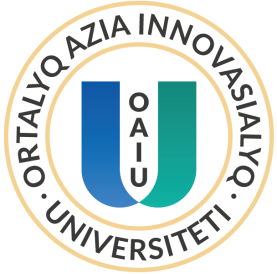 «ЦЕНТРАЛЬНО-АЗИАТСКИЙИННОВАЦИОННЫЙ УНИВЕРСИТЕТ»_______________________Международный гуманитарно-технический ИНСТИТУТ